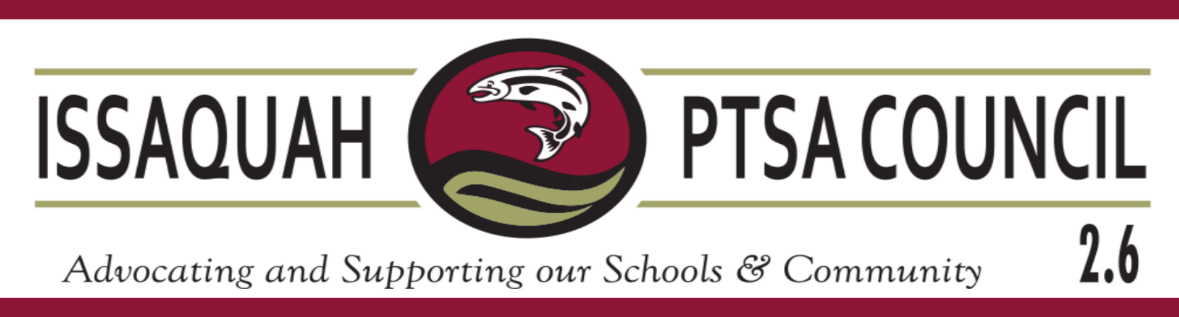 General Membership Meeting AgendaThursday, January 26th, 2023 @ 10amAdmin Building – Inperson ONLYIssaquah PTSA Council Membership Meeting Documents 2022-2023 – Issaquah PTSA Council 2.6Social Time 				9:30-10Welcome (Open Meeting) 		10:00			Lauren Bartholomew Consent Agenda			10:05			Lauren BartholomewExecutive Committee Reports		10:10-10:20	Treasurer						Nikki Mason							Vice Presidents					Erin Eaton, Tracie Jones, Laurelle Graves		SOA January & February	President						Lauren Bartholomew		“Where do I find_____?” Website Review Nomination Committee – Vote anticipatedGuest Speakers			10:30-10:55	Heather Tow-Yick, ISD Superintendent  	Rich Mellish, Executive Director of Teaching and Learning Services Breakout Room/Group Discussion	11:00-11:30Middle and High Schools with Sherri Kokx, ED of Middle Schools & Andrea Zier, ED of High SchoolsElementary Schools with Susan Mundell and Melinda Reynvaan ED’s of Elementary Schools 	New Business/Q&A			11:30Adjourn				11:45	February 6th – Outreach Coordinator Call 10am with Angela Dahrea via zoomFebruary 6th Parentwiser – Speaker Diana GraberFebruary 15th Roundtable (Nomination Committee) 12-1 via zoom February 16th General Membership Meeting 10am ISD Building (in person)Guest Speaker – Superintendent Tow Yick Topic – ISD’s Strategic PlanFebruary 27th Office Hours 12-1 via zoom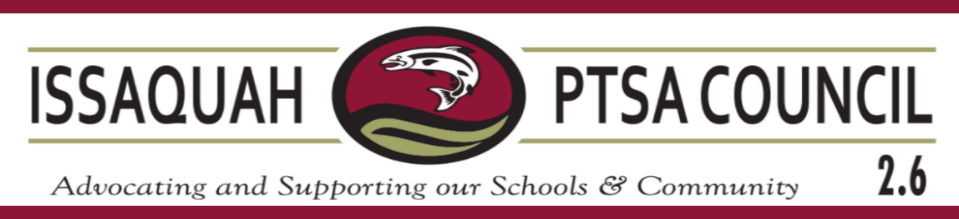 Issaquah PTSA Council Notes: Issaquah PTSA Council serves all local PTAs and PTSAs in the Issaquah School District Council – IssaquahPTSA.org Facebook: Issaquah PTSA Council 2.6 Washington State PTA Website: WAStatePTA.org login: PTALeader password: Advocate National PTA: PTA.org Upcoming Trainings – WAStatePTA.org/Events2022-23 Issaquah PTSA Council – Contact Information2022-23 Issaquah PTSA Council – Contact Information2022-23 Issaquah PTSA Council – Contact InformationExecutive Committee:Lauren Bartholomew president@issaquahptsa.org Secretary - OPEN  secretary@issaquahptsa.orgNikki Mason               treasurer@issaquahptsa.org VP Secondary Schools – Erin Eatonvp-secondaryschools@issaquahptsa.org             Middle Schools:  Beaver Lake, Cougar Mountain, Issaquah, Maywood, Pacific Cascade, Pine LakeHigh Schools: Gibson Ek, Issaquah High, Liberty, SkylineLaurelle Gravesvp-el-south@issaquahptsa.org South: Apollo, Briarwood, Clark, Cougar Ridge, Issaquah Valley, Maple Hills, Newcastle, Sunset Tracie Jones  vp-el-north@issaquahptsa.org              North: Cascade Ridge, Cedar Trails, Challenger, Creekside, Discovery, Endeavour, Grand Ridge,                Sunny Hills  VP Secondary Schools – Erin Eatonvp-secondaryschools@issaquahptsa.org             Middle Schools:  Beaver Lake, Cougar Mountain, Issaquah, Maywood, Pacific Cascade, Pine LakeHigh Schools: Gibson Ek, Issaquah High, Liberty, SkylineLaurelle Gravesvp-el-south@issaquahptsa.org South: Apollo, Briarwood, Clark, Cougar Ridge, Issaquah Valley, Maple Hills, Newcastle, Sunset Tracie Jones  vp-el-north@issaquahptsa.org              North: Cascade Ridge, Cedar Trails, Challenger, Creekside, Discovery, Endeavour, Grand Ridge,                Sunny Hills  VP Secondary Schools – Erin Eatonvp-secondaryschools@issaquahptsa.org             Middle Schools:  Beaver Lake, Cougar Mountain, Issaquah, Maywood, Pacific Cascade, Pine LakeHigh Schools: Gibson Ek, Issaquah High, Liberty, SkylineLaurelle Gravesvp-el-south@issaquahptsa.org South: Apollo, Briarwood, Clark, Cougar Ridge, Issaquah Valley, Maple Hills, Newcastle, Sunset Tracie Jones  vp-el-north@issaquahptsa.org              North: Cascade Ridge, Cedar Trails, Challenger, Creekside, Discovery, Endeavour, Grand Ridge,                Sunny Hills   Standing Committees:Ad Hoc Committees:Advocacy (OPEN)advocacy@issaquahptsa.org Laurelle Graves & Pauline Tamblyn artdocent@issaquahptsa.org 	Alicia Spinner face@issaquahptsa.orgSimran Purimembership@issaquahptsa.orgAngela Dahrea outreach@issaquahptsa.orgHannah Bowen parentwiser@issaquahptsa.orgAnjali Tandon reflectionsisd@issaquahptsa.orgBetsy Grant special-education@issaquahptsa.orgLaura Ni webmaster@issaquahptsa.org Katie MoellerInfluenceTheChoice@issaquahptsa.org Laila Collins               isf-rep@issaquahptsa.orgNon VIS Year – please consider a donation                vis-rep@issaquahptsa.org